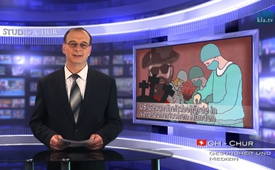 US Health ministry in criminal hands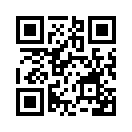 In todays report, valued viewers, we will look into the fate of human lives. Like in an exciting de-tective-thriller, good and evil are up against each other, interests and calculated power interests clash. The facts could even provide the material for a Hollywood blockbuster. But it’s real life and has already happened in the USA.Thank you studio Bern!
In todays report, valued viewers, we will look into the fate of human lives. Like in an exciting de-tective-thriller, good and evil are up against each other, interests and calculated power interests clash. The facts could even provide the material for a Hollywood blockbuster. But it’s real life and has already happened in the USA.  
In summer 2015, 14 doctors died or disappeared under mysterious circumstances  - and this all within only a 5 week period. What did these doctors have in common?
In addition to being trained medical doctors, they were also naturopaths. Among other things, they were all researching vaccines. And they had something else in common: they were all opponents of vaccinating. They treated their patients with a specific immunotherapy called GcMAF. This is a naturally occuring protein which strengthens the immune system lastingly and effectively. 
This protein-based immunotherapy has reportedly brought significant results in fighting many dif-ferent afflictions, such as multiple sclerosis, Parkinson, Alzheimer, kidney and liver disorders, bac-terial and viral infections etc. Immunotherapy is especially used in the fight against cancer. In the process the discovery was made, that GcMAF supports the body in detecting and fighting against cancer cells. Evidently the self-healing powers of the body are decisively supported through this therapy. Dr. Jeff Bradstreet, a leading member of the research team, developed a very inexpensive blood test in addition to this. 
With this simple method, a reliable early cancer detection test can be performed. With the so-called “Nagelese blood test” additional tests are unnecessary.    
Jeff Bradstreet and all his fellow researchers were visited by the US-Food and Drug Administration authorities, shortly before their deaths. They all received a “warning”. In order to intimidate them even more, their homes and medical practices were searched. Subsequently arrest warrants were issued against them.  Supposedly Bradstreet consequently committed suicide.
Valued viewers, what aims do the US health authorities have in mind with this behavior towards researching doctors? In this case we can probably answer the question ourselves, especially since an accumulation of such nebulous and mysterious similarities can be found in many other cases, not only here with this one. “It seems that the network of health policy and pharmaceutical industry  - which has fallen into the hands of criminals - seems to not tolerate either a loss of revenue or com-petition.”
Already the German physician and founder of cellular pathology, Dr. Rudolf Virchow once said: “In every era, two main obstacles got in the way of the development of medical science: the authorities and the systems.” Thank you for your interest! Join us again next time!from ab./ns.Sources:http://www.maras-welt.de/2015/08/06/gcmaf-14-tote-bzw-verschwundene-%C3%A4rzte-in-den-usa-in-5-wochen

https://www.youtube.com/watch?v=BfYFIjXQyuQ

http://gcmaf-immuntherapie.com/wp-content/uploads/2013/11/Vortrag-2.pdf

http://www.aphorismen.de/suche?f_thema=Medizin&seite=2This may interest you as well:---Kla.TV – The other news ... free – independent – uncensored ...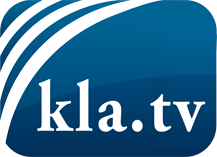 what the media should not keep silent about ...Little heard – by the people, for the people! ...regular News at www.kla.tv/enStay tuned – it’s worth it!Free subscription to our e-mail newsletter here: www.kla.tv/abo-enSecurity advice:Unfortunately countervoices are being censored and suppressed more and more. As long as we don't report according to the ideology and interests of the corporate media, we are constantly at risk, that pretexts will be found to shut down or harm Kla.TV.So join an internet-independent network today! Click here: www.kla.tv/vernetzung&lang=enLicence:    Creative Commons License with Attribution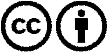 Spreading and reproducing is endorsed if Kla.TV if reference is made to source. No content may be presented out of context.
The use by state-funded institutions is prohibited without written permission from Kla.TV. Infraction will be legally prosecuted.